MARYLAND GENERAL ASSEMBLYLEGISLATIVE INTERN PROGRAMFOR COLLEGE STUDENTS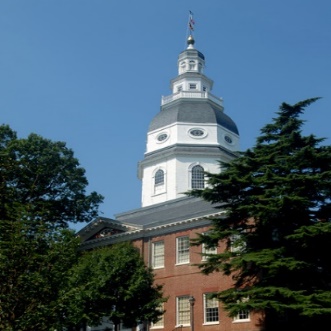 During the legislative session of the Maryland General Assembly, approximately 150 college students are given the opportunity to serve as legislative interns each year.  Interested students apply and interview for placement with legislators, committees, or caucuses.SESSIONThe General Assembly meets annually for a period of 90 calendar days, beginning the second Wednesday in January through early April. The busiest days are Tuesdays, Wednesdays, and Thursdays.  Voting sessions are scheduled on Monday evening and Tuesday through Friday morning.  Committee hearings are usually scheduled for the afternoon, with fewer on Monday or Friday.  ELIGIBILITY TO APPLYInterested students must have graduated high school and be presently enrolled in a public or independent college or university in Maryland with a 3.0 or higher grade-point average and competency in composition.  Students must be earning credit and be sponsored by a professor, advisor, or career services representative.  Students must be able to commit to at least two full days weekly for the legislative session.  STIPENDA stipend is awarded to each legislative intern.  The total stipend varies, depending on the number of hours per week the student serves as an intern for the legislative session. The total stipend is payable in two installments.  The first half of the stipend is awarded midway through session and the second half of the stipend is awarded at the end of session. The stipend amounts are listed below:2 days (15-18 hours) weekly = $3,120 per session3 days (19-26 hours) weekly = $4,680 per session4 days (27-31 hours) weekly = $6,240 per session5 days (32-40 hours) weekly =$7,800 per sessionWORK ASSIGNMENTS AND DUTIESResearchWriting Reports and Correspondence Tracking billsCommunicating with witnessesFollowing committee hearingsPreparing and reporting testimonyCoordinating mailings & newslettersResponding to constituents’ inquiries HOW TO APPLYContact your college or university intern coordinator, career counselor, or department dean for an application and sponsorship.  Interested students submit an Intern Application, including their sponsorship information, resume, essay, and transcript to the email address below. The target deadline to submit applications is October 31.  For an extension, contact the Intern Coordinator.Carol Pelli, Intern CoordinatorPhone:  410-946-5124Washington, DC Area: 301-970-5124Toll Free: 800-492-7122 Ext. 5124Email:  Carolyn.Pelli@mlis.state.md.us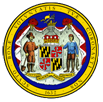 